CURRICULUM VITAESapna AroraAddress:- 863, Gali Bhag Choudary,
 Katra Khazana Gate, 
Amritsar (Punjab)143001 
Contact No. +919815102109CARRIER OBJECTIVE:-To be an integral part of an Organization and put maximum efforts to make use of my Skills and Knowledge for growth of organization and in the process to further improve my abilities.EDUCATIONAL QUALIFICATION:-	Specialization:-Transcription in		Punjabi, HindiTranslation from	English>hindi			English>punjabi		Hindi>Punjabi		Hindi> English		Punjabi>EnglishExperience:1 year as freelancer translator.Soft wares familiar with:-Microsoft Word, Microsoft Excel,Tally 7.2, Powerpoint, publisher fileHardware:-Intel i3 based PC, 2 tb hard disk, DVD/CD Writer, 4 GB RAM, Broadband-based internet Connection    KEY STRENGTH:-I believe in Hard Work with Assistance of Sincerity & dedication.LANGUAGES KNOWN:-EnglishHindiPunjabiSTRENGTH:-Capable of Handling Multiple Tasks.Time Management.Self Confidence.Possess leadership qualities and have a sense of responsibility to the desired role.PERSONAL DETAIL:-Name			:- 		Sapna Arora
Husband’s Name	:-		Mr. Rishab Arora
Father’s Name	:- 		Sh. Vijay Kumar Soni 
D.O.B.		:- 		21-Sep-1987
Sex			:- 		Female
Nationality		:- 		Indian
Marital status	:-		MarriedNOTE:-I hereby declare that the Information given above is true to my knowledge and I will be responsible for any type for incorrect information.
Date: 12-September-2018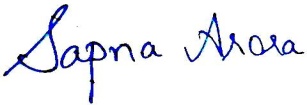 Place:- Amritsar						 	  (Sapna Arora)				CLASSYEARCOLLEGESBOARD/UNIVERSITY%AGEB.Ed. 
(Mathematics, Economics)2013-2014Mohan Lal Memorial Institution of EducationGuru Nanak Dev University (G.N.D.U.)64%M.sc. (Mathematics)-2nd Year2011-2012Hindu CollegeGuru Nanak Dev University (G.N.D.U.)57.2%M.sc. (Mathematics)-1st Year2010-2011Hindu CollegeGuru Nanak Dev University (G.N.D.U.)53%B.Sc. (Economics)
Sub.:- (Mathematics, Economics, Computer Science)2005-2008S.S.S.S. College for Woman, Amritsar.Guru Nanak Dev University (G.N.D.U.)63%